Climate Outloud Program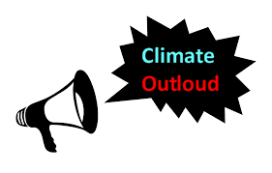 Downtown Renton Library, Main Conference Room
100 Mill Ave. So., Renton, WA  98056 
Saturday, October 21st, 201710:00 AM	Library Conference Room Opens for Set up
Non-Profit Organizations set up Tables with Info Materials 
Volunteers Set-Up Chairs
11:00 AM 	Welcome, Acknowledgements, Introductions, & Overview of the Event
11:30 AM	Climate Change - Power Point by Plant 4 the Planet and Plaintiffs12:30 PM	Jamie Margolin and Open Mic with Kids  
1:00 PM	Lunch Break; Visit Non-profit Tables
2:00 PM 	Introduction of the Panelists
Panel Discussion with Attorneys and Plaintiffs – Questions and Answers
		3:30  PM 	Closing Comments – How to get involved in Climate Activism

3:45 PM	Event Survey – Thank you to Participants!
4:00 PM	Volunteers stack Chairs and Tables
5:00 PM	Library Closes